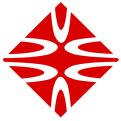 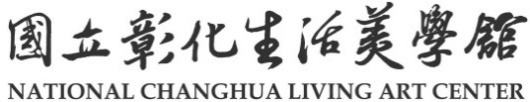 新  聞  稿   「光被微塵 LIGHT UPON DUST馮君藍攝影展」   文化部所屬國立彰化生活美學館自112年2月9日至3月12日於該館第一、二展覽室舉辦「光被微塵LIGHT UPON DUST馮君藍攝影展」，共計展出46件精彩作品。馮君藍，是影像藝術創作者，正職是基督教會的神職人員。作品榮獲全國美術展攝影類「永久免審查資格」，亦受國家攝影文化中心、藝術銀行典藏。    馮君藍攝影及信仰的啟蒙皆來自於他的父親，年輕時就讀協和工商美工科，受教於恩師董振平；在攝影專業的精進上，則受攝影家阮義忠的影響。馮君藍的影像有著古典油畫的氣質，類似古典主義的肖像畫。他的拍攝對象多是教友，沒有華麗的服飾，屏除多餘的色彩及景緻卻能洗淨鉛華，反樸歸真，傳達平凡中的不凡，呈現出阮義忠老師所說「靈魂的肖像」。    馮君藍的作品以基督教神學為基礎，在命題及構圖上都與聖經典故有關，反映出他對時間、空間、物件、自然和人類歷史的觀點。他說：「攝影是我服事上帝之餘一點小小的興趣，藉以表達我為之生為之死的信仰觀照。」    本次展覽主題為「光被微塵」。微塵，指的是渺小的，微不足道，無論是人、物件、植物的隱喻。上帝在造亞當時即是用塵土。人較之宇宙是十分微小的存在，但即使是如微塵般的存在，也能反射光線。光，除了具體的可見光之外，也有時間的暗示，如「光陰」、「時光」，而在宗教上，光指涉的是神光。作品中的光，指的是上帝的光、上帝給的榮耀的時刻。訴說著卑微如塵土的人，也能由凡，轉化為不凡。    馮君藍認為攝影是一種紀錄與見證，是一種謙卑的藝術，攝影與時間、有限性抗衡的努力，雖非永恆，但在有限存有中竭力生活。欣賞作品時，可以很直覺地從他細膩的攝影方式，來觀賞人物的表情儀態，或從作品名稱探索深刻的意涵。馮君藍從基督信仰孕育出作品的厚度及深度，歡迎民眾放慢腳步，沉澱思緒、來體驗一場心靈的饗宴。國立彰化生活美學館（http://www.chcsec.gov.tw）開放時間：週二～日 09:00~17:00，週一休館  館    址：50074彰化市卦山路18號服務電話：04-7222729#306